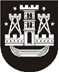 KLAIPĖDOS MIESTO SAVIVALDYBĖS TARYBASPRENDIMASDĖL SAVIVALDYBĖS BENDROJO UGDYMO MOKYKLoms priskirtų APTARNAVIMO TERITORIJŲ 2019–2020 mokslo metŲ PRIĖMIMUI nustatymo2019 m. sausio 31 d. Nr. T2-11KlaipėdaVadovaudamasi Lietuvos Respublikos vietos savivaldos įstatymo 16 straipsnio 4 dalimi ir 18 straipsnio 1 dalimi ir Priėmimo į valstybinę ir savivaldybės bendrojo ugdymo mokyklą, profesinio mokymo įstaigą bendrųjų kriterijų sąrašo, patvirtinto Lietuvos Respublikos švietimo ir mokslo ministro . birželio 25 d. įsakymu Nr. ISAK-1019 „Dėl Priėmimo į valstybinę ir savivaldybės bendrojo ugdymo mokyklą, profesinio mokymo įstaigą bendrųjų kriterijų sąrašo patvirtinimo“, 2 punktu, Klaipėdos miesto savivaldybės taryba nusprendžia:Nustatyti savivaldybės bendrojo ugdymo mokykloms priskirtas aptarnavimo teritorijas 2019–2020 mokslo metų priėmimui (priedas).Pripažinti netekusiu galios nuo 2019 m. liepos 1 d. Klaipėdos miesto savivaldybės tarybos 2016 m. gruodžio 22 d. sprendimą Nr. T2-297 „Dėl aptarnavimo teritorijų Klaipėdos miesto savivaldybės bendrojo ugdymo mokykloms priskyrimo“.Skelbti šį sprendimą Teisės aktų registre ir Klaipėdos miesto savivaldybės interneto svetainėje.Savivaldybės merasVytautas Grubliauskas